KHÁM PHÁ CÔNG VIÊN ĐỊA CHẤT ĐĂK NÔNGI. GIỚI THIỆU CÔNG VIÊN ĐỊA CHẤT TOÀN CẦU VÀ  CVĐC ĐĂK NÔNG1. Công viên địa chất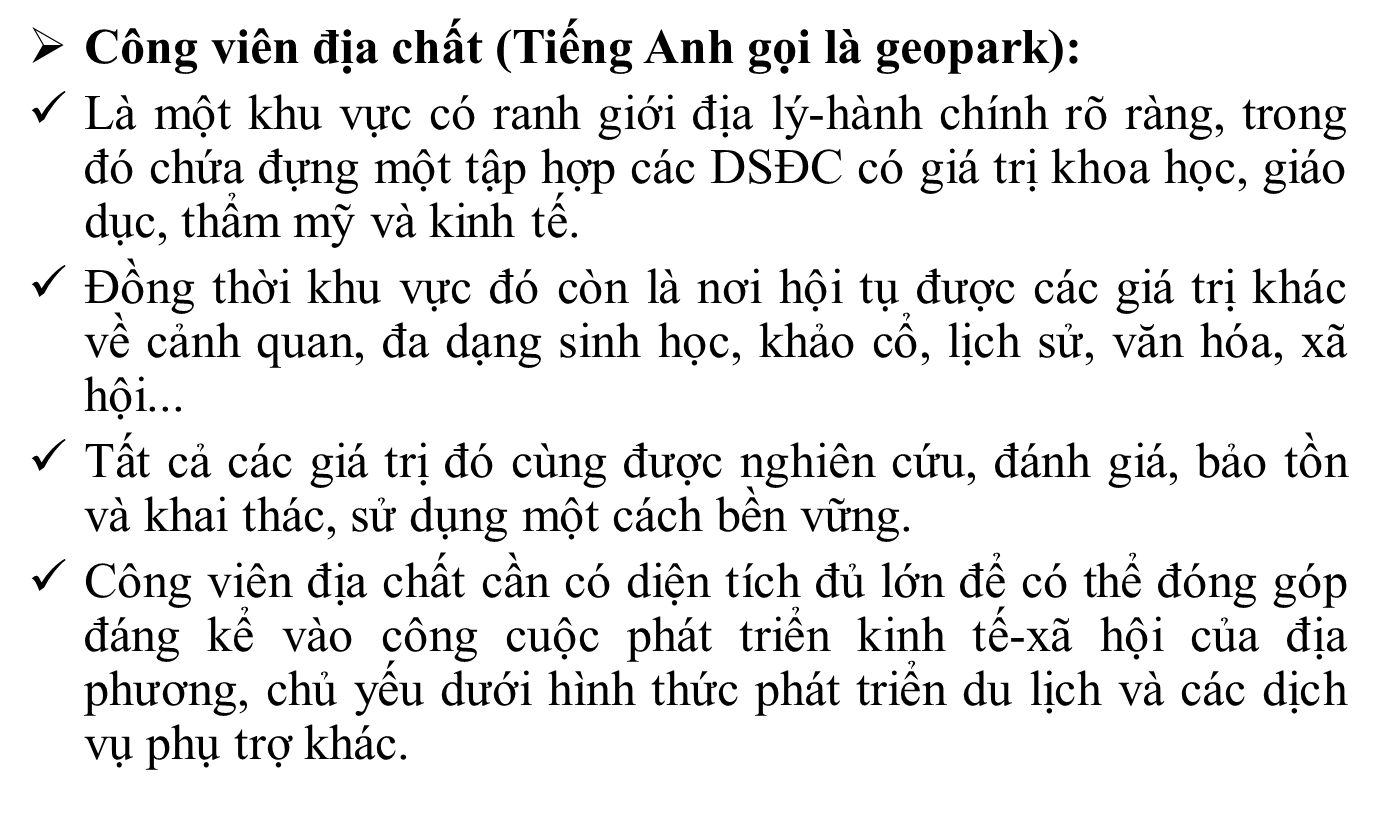 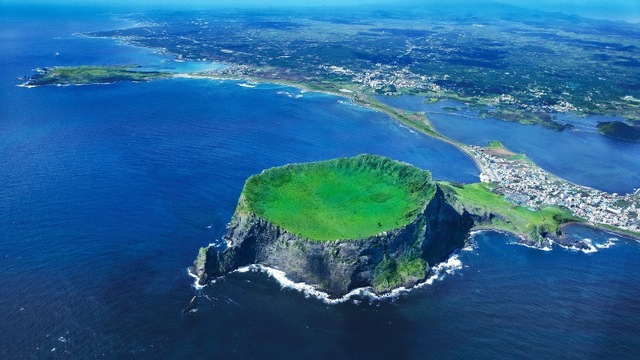 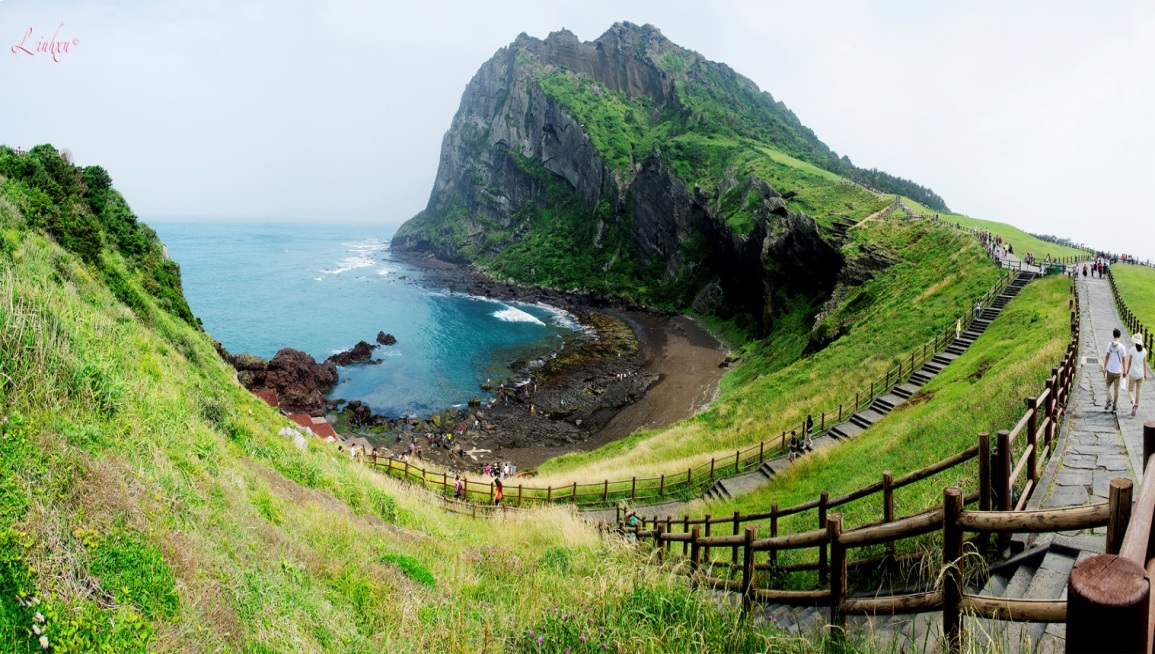 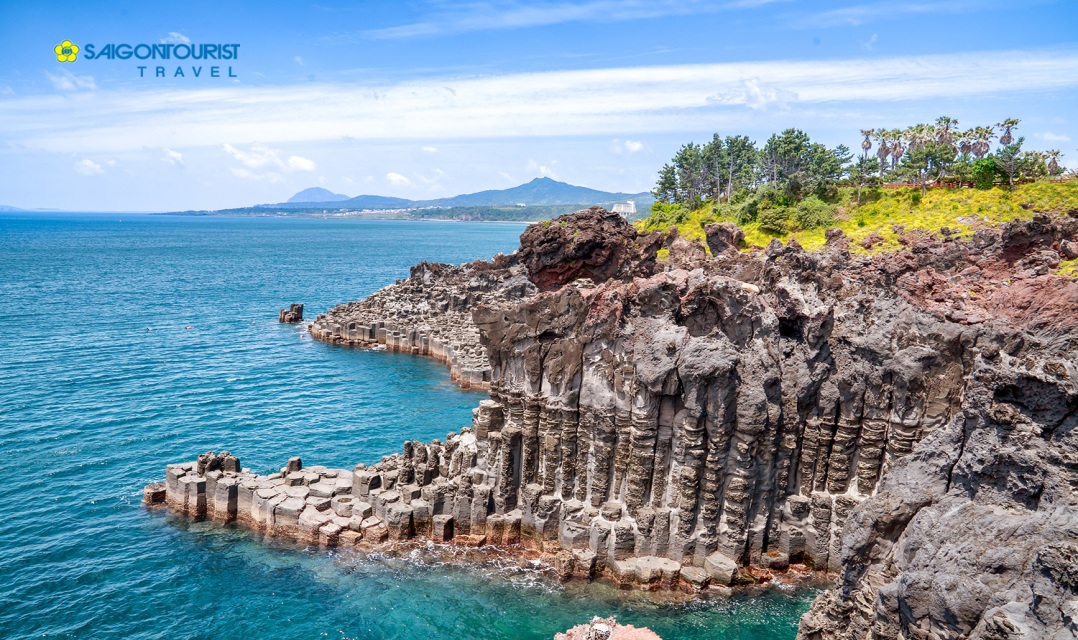 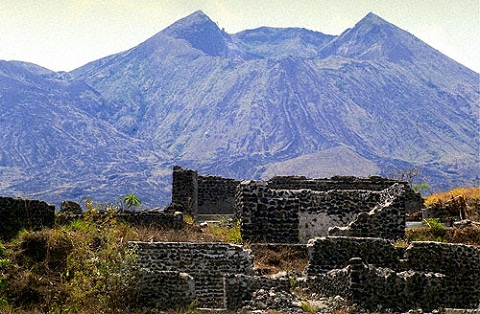 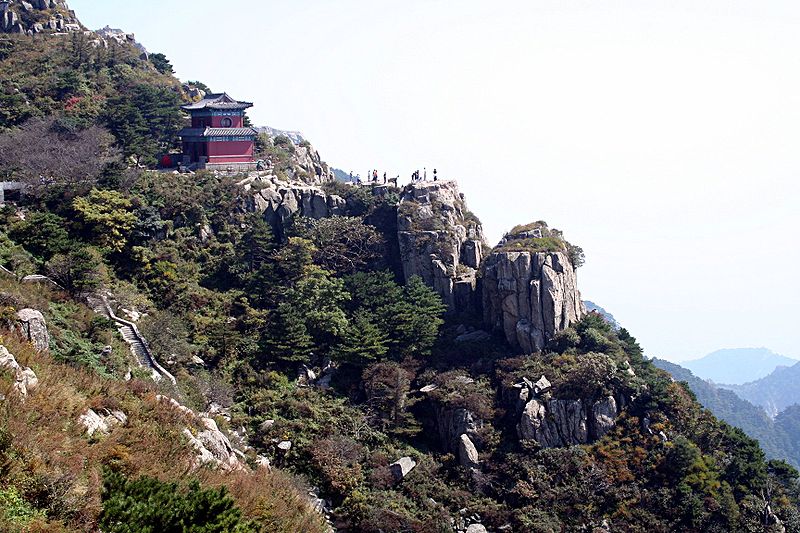 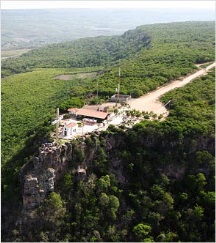 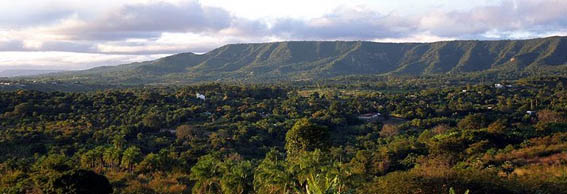 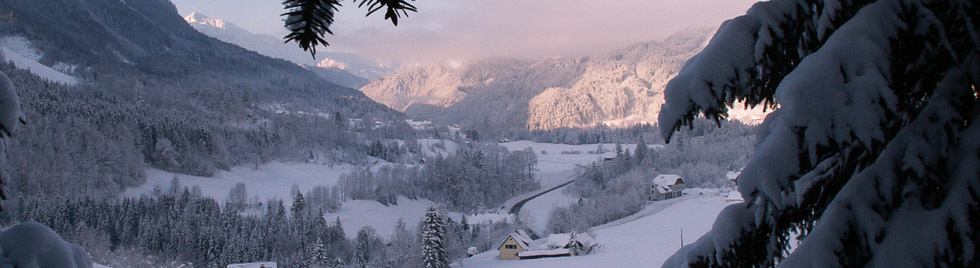 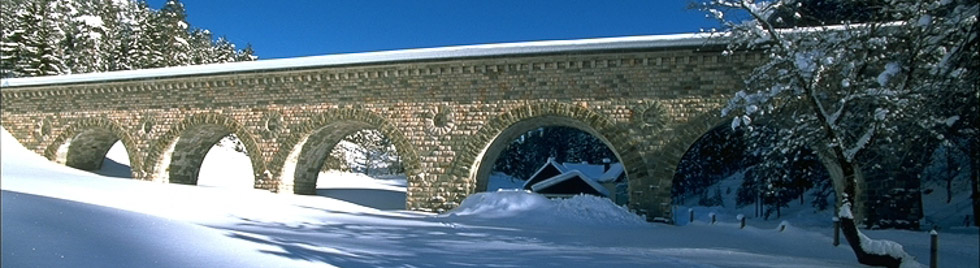 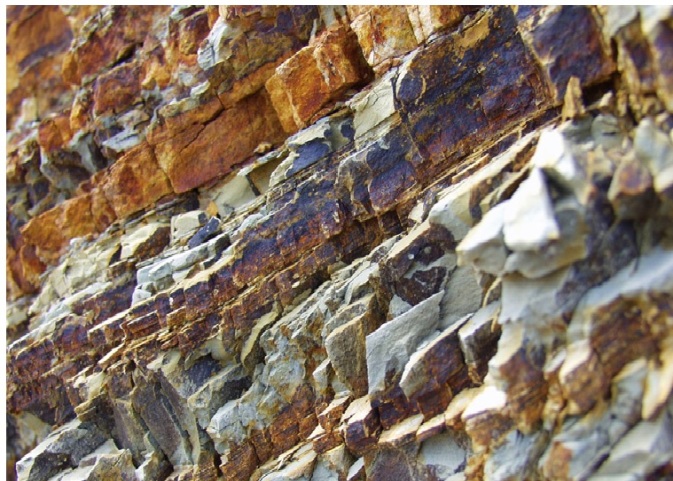 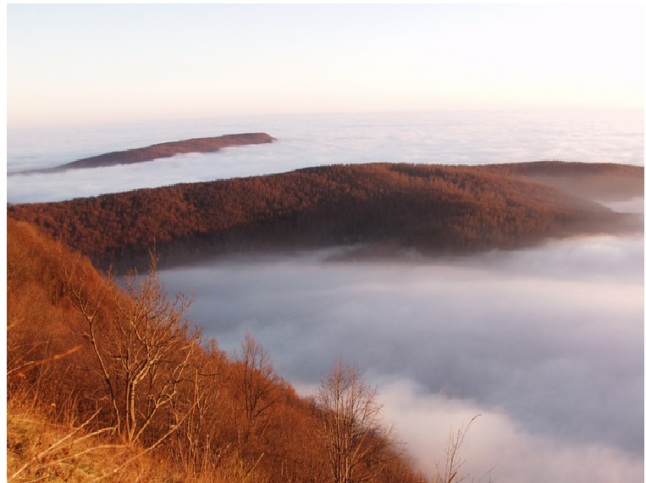 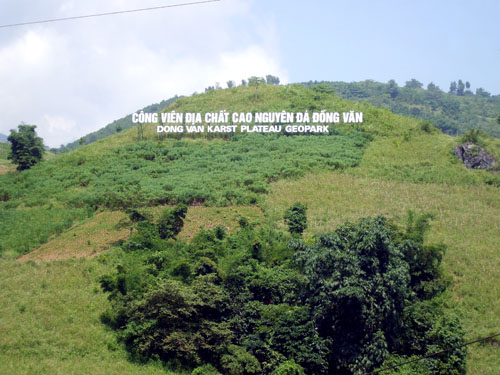 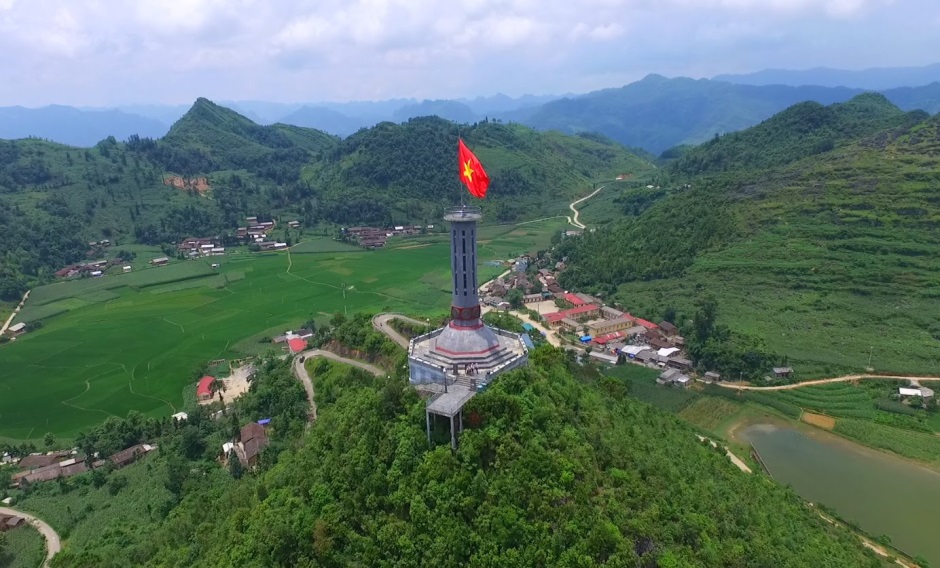 Công viên địa chất toàn cầu Cao Nguyên Đá Đồng Văn, tỉnh Hà Giang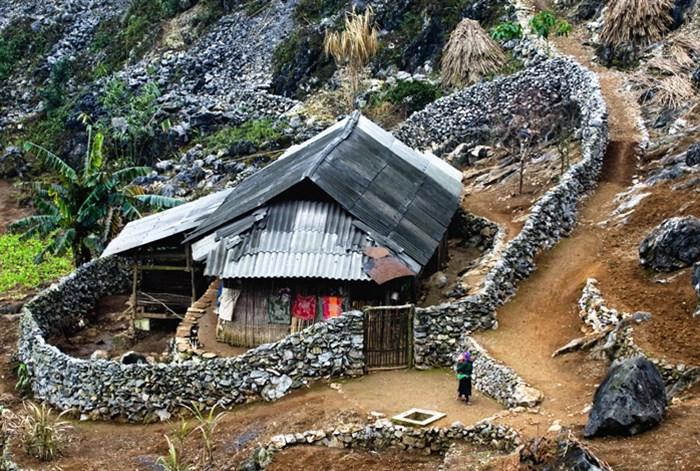 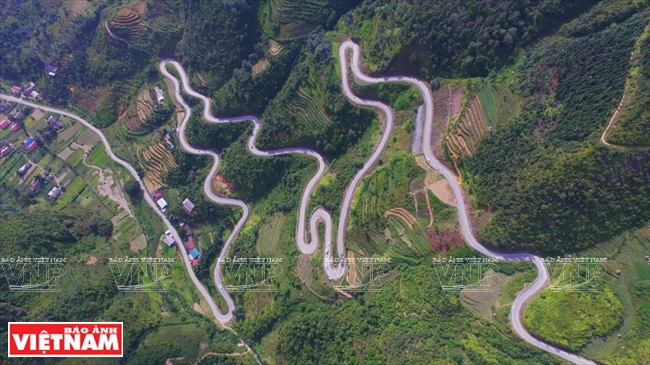 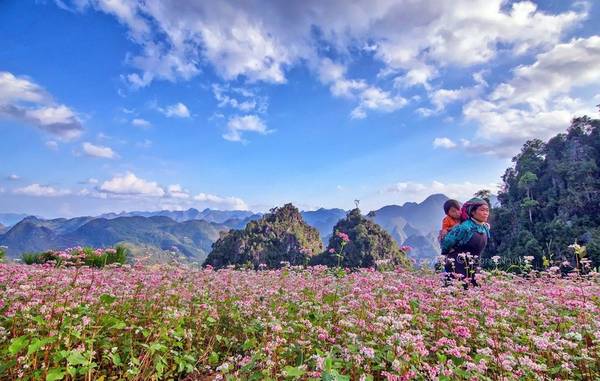 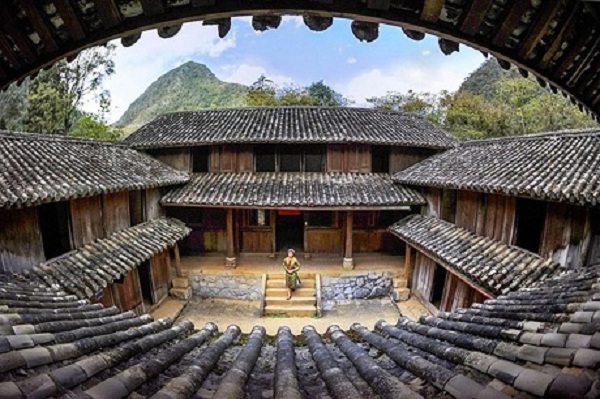 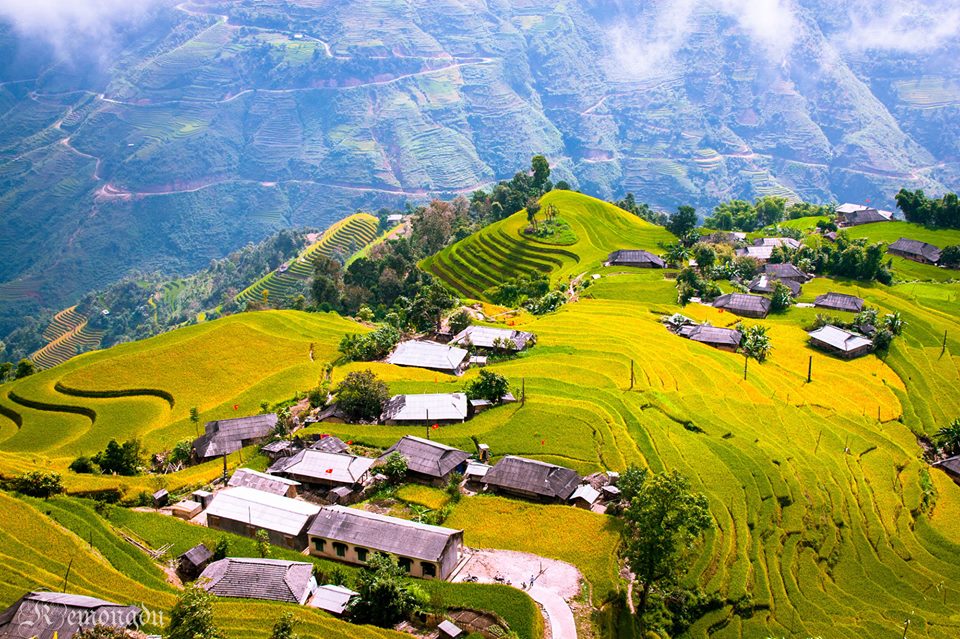 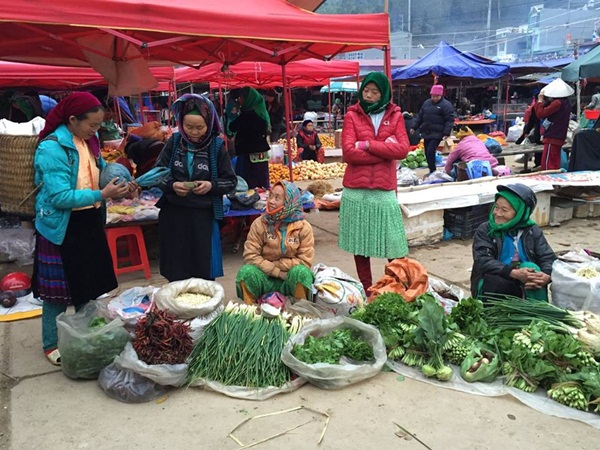 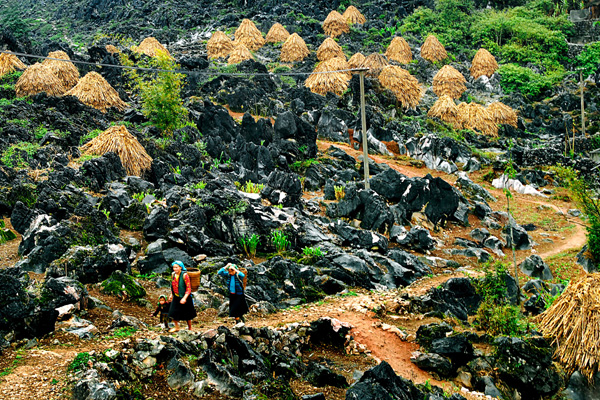 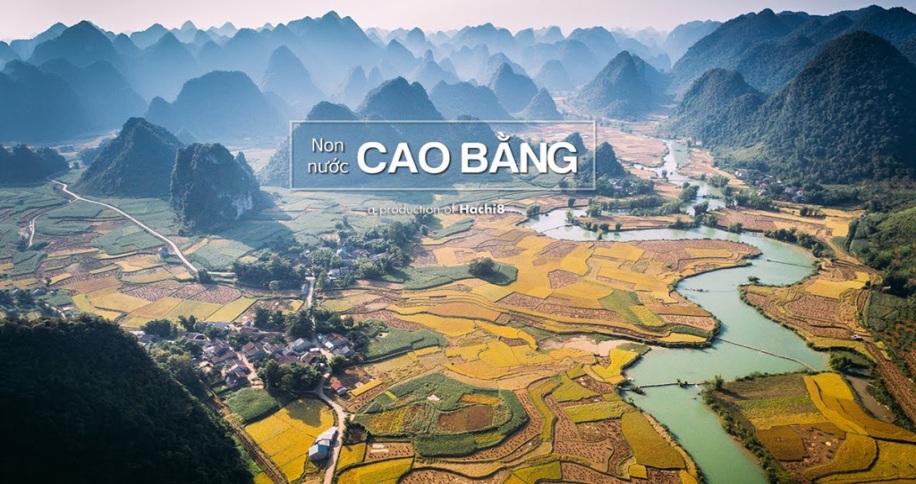 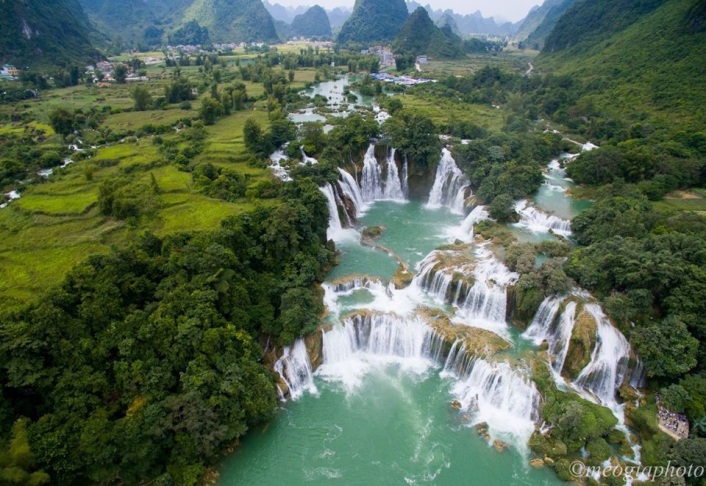 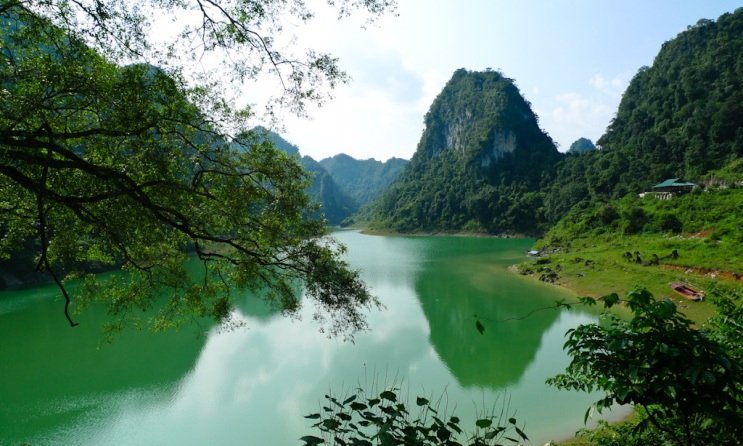 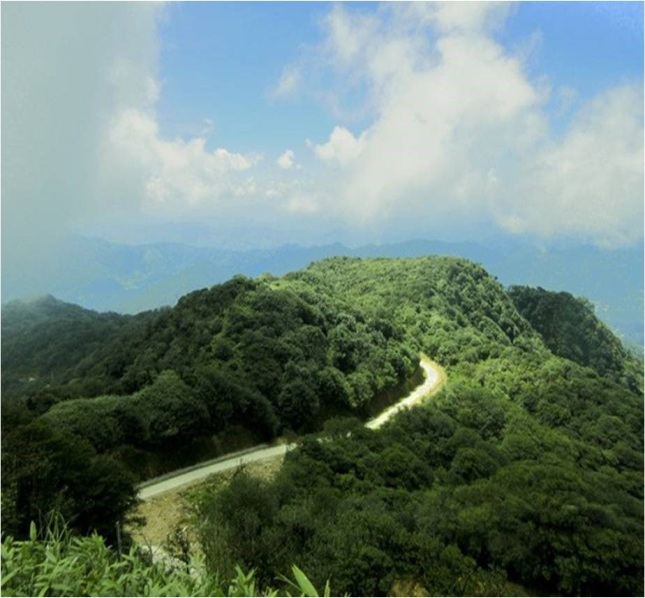 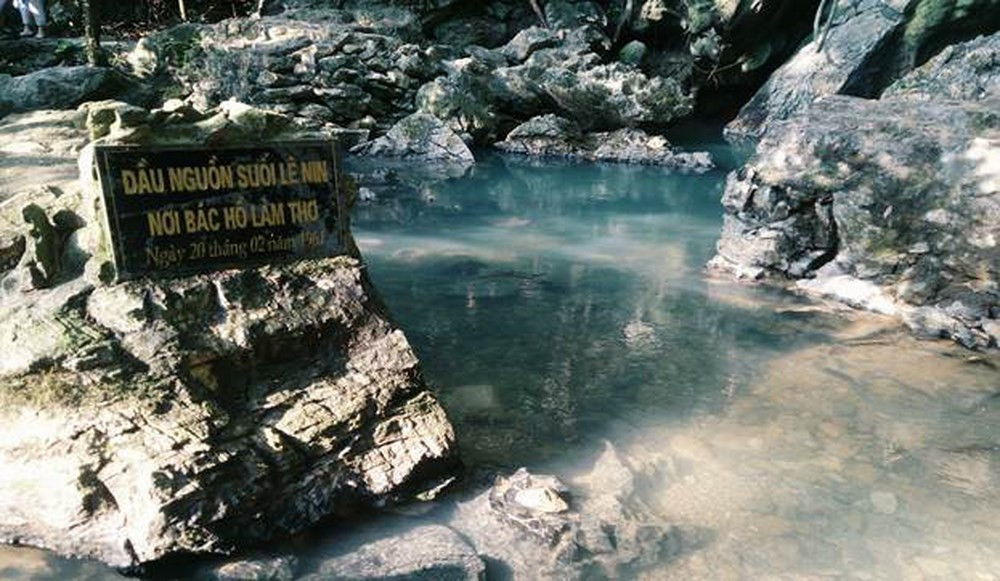 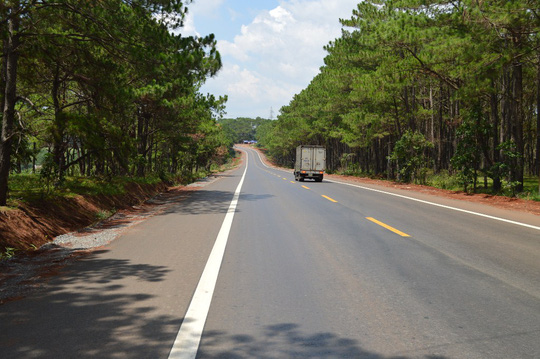 